Title: Batman V Superman – Dawn of Justice Floor DisplayObjective: Create a pre-packed floor stand solution (for emerging channel destinations) that would merchandise Batman and Superman action figures (relative to the upcoming Batman V Superman – Dawn of Justice movie).  Ease of execution and the need to convey a strong "Dawn of Justice" esthetic were also imperative.Solution:After multiple design proposals, Mattel chose a multi-tiered structure over the "tray, base and header" configurations typically found at retail. This design, which graphically and physically replicates the "dark" cityscape movie esthetic, creates a dramatic platform for merchandising product.  The product cells are cleverly positioned to be shopped by toddlers and adults. Size: 68"H x 21"W x 15"DUnique features and benefits:The unique, multi-tiered base structure uses four common trays to create a skyline.  This is a prominent element in the history of Batman and Superman and serves as a great motif for the display.Four pre-packed and pre-assembled towers were included in the master pack.  The easily assembled base, header and pyramidal tower caps completed the in-store execution (by store personnel).Common trays reduced die costs and eased display setup and product loading at Mattel's distribution centers.  The trays, which use litho mounted graphics, are arrayed in different directions for 3-sided shoppability.The large outcropped "billboard" header successfully communicates "Batman & Superman" and reinforces the visual drama created by the merchandisers aesthetic.Production Quantities: 3840 (For emerging channel destinations).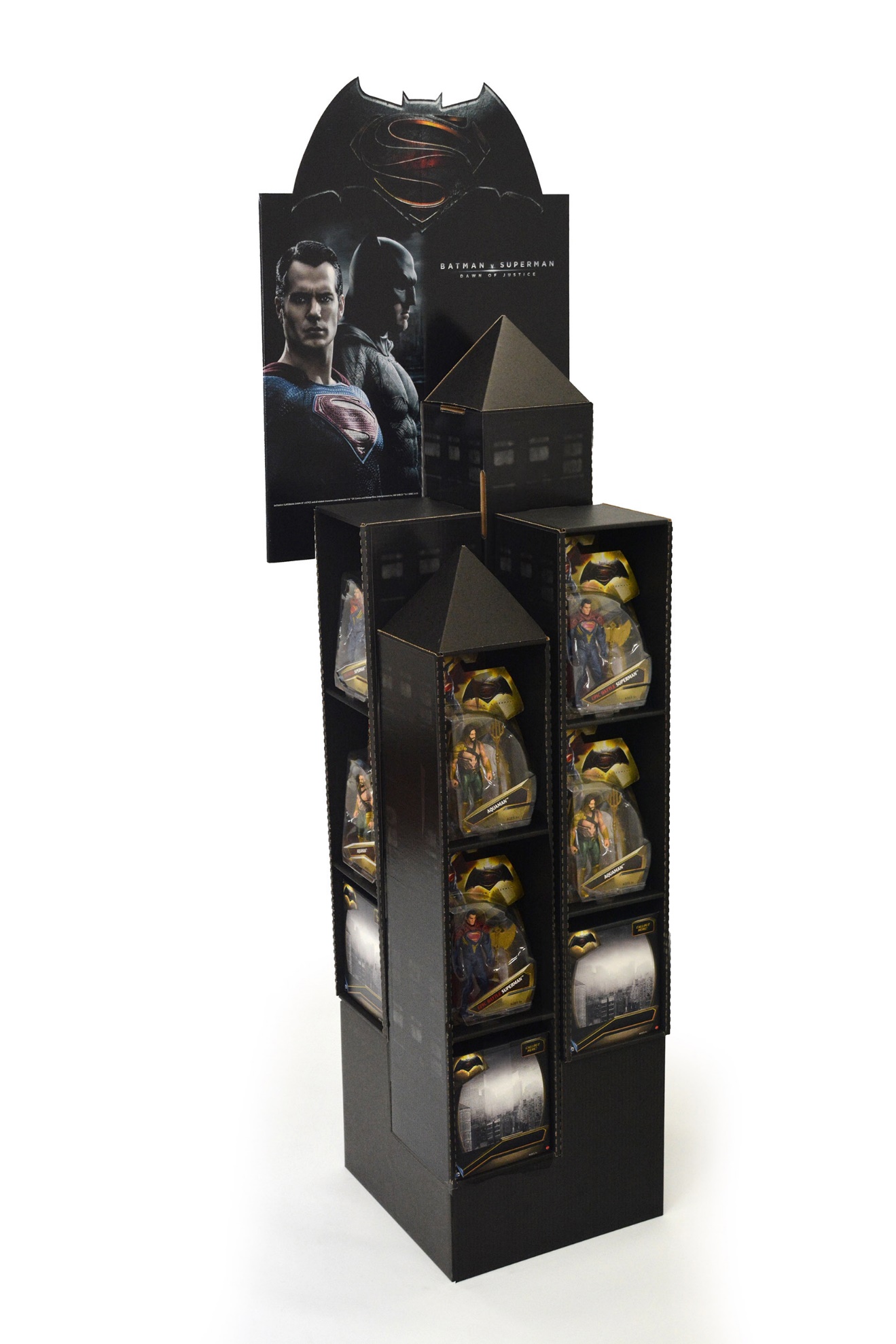 